TRIVIS – Střední škola veřejnoprávní Třebechovice pod Orebem, s.r.o. 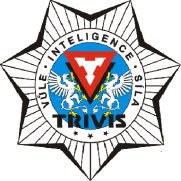 Heldovo náměstí 231 , 503 46 Třebechovice pod OrebemOR vedený Krajským soudem v Hradci Králové oddíl c vložka 21588                       Tel.: 495 593 074       E-mail: trebechovice@trivis.cz         IČO 274 82 073MATURITNÍ ZKOUŠKA – šk. rok 2022/ 2023Anglický jazyk - témata k ústní maturitní zkoušce Obor vzdělání: 68 – 42 –M/ 01  Bezpečnostně právní činnost Everyday life – my daily programme, free time, hobbiesShopping, servicesWork and jobs, future careerTravelling and transportHealth and diseasesHousing and livingProtection of the environment, natural disasters, Integrated rescue system Food, healthy diet, eating habitsModern technologies, mass-media and communicationMy family and interpersonal relationshipEducation and my schoolSports and gamesCulture and entertainment – theatre, cinema, art exhibitions, concertsMy region and the place where I liveThe Czech Republic and PragueThe United Kingdom and LondonThe USA and interesting placesHolidays and festivals in the CR and English speaking countriesThe English speaking countries – Canada, Australia, New ZealandPolice and its activitiesTřebechovice pod Orebem,  24.10.2022 			   Mgr. Stanislava Šůlová, v.r           									ředitelka školy